                     ПРОЕКТ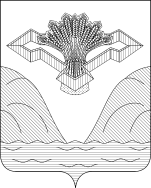 АДМИНИСТРАЦИЯ МУНИЦИПАЛЬНОГО РАЙОНА СТАВРОПОЛЬСКИЙСАМАРСКОЙ ОБЛАСТИПОСТАНОВЛЕНИЕот  __________________                                                                                                   №___________________Об установлении расходного обязательства муниципального района Ставропольский Самарской области по развитию инфраструктуры муниципальных учреждений отдыха и оздоровления детей  муниципального района Ставропольский  Самарской области В соответствии со статьей 86 Бюджетного кодекса Российской Федерации, пунктом 3 части 4 статьи 36  Федерального  закона от 06.10.2003 № 131-ФЗ «Об общих принципах организации местного самоуправления в Российской Федерации», с Законом Самарской области  от  30.11.2022                    № 118-ГД  «Об областном бюджете на 2023 год и на плановый период 2024 и 2025 годов», руководствуясь  пунктом 5 статьи 43 Устава муниципального района Ставропольский Самарской области, принятого Решением Собрания Представителей муниципального района Ставропольский Самарской области от 30.05.2014 № 291/43, администрация муниципального района Ставропольский Самарской области постановляет:1. Установить, что к расходным обязательствам муниципального района Ставропольский Самарской области в 2025 году относятся мероприятия по развитию инфраструктуры муниципальных учреждений отдыха и оздоровления детей  муниципального района Ставропольский Самарской области.2.  Установить, что расходное обязательство муниципального района Ставропольский Самарской области, установленное пунктом 1 настоящего постановления, исполняется муниципальным районом Ставропольский Самарской области самостоятельно за счет средств субсидии, предоставляемой из областного бюджета и доли софинансирования за счет средств муниципального района Ставропольский Самарской области, по главному распорядителю бюджетных средств - администрация муниципального района Ставропольский Самарской области.3. Управлению финансами администрации муниципального района Ставропольский Самарской области осуществлять финансовое обеспечение расходного обязательства, установленного пунктом 1 настоящего постановления, в пределах средств, предусмотренных в бюджете муниципального района Ставропольский Самарской области.4. Контроль за исполнением настоящего постановления возложить на заместителя Главы района  по финансам и экономике М.В. Ганину.5. Опубликовать настоящее постановление в газете «Ставрополь-на-Волге. Официальное опубликовании» и на официальном сайте администрации муниципального района Ставропольский Самарской области в информационно-телекоммуникационной сети «Интернет» (www.stavradm.ru).6. Настоящее постановление вступает в силу с 01.01.2023.Главы муниципального района                                                       В.М.МедведевКлёнина 8(8482)281521